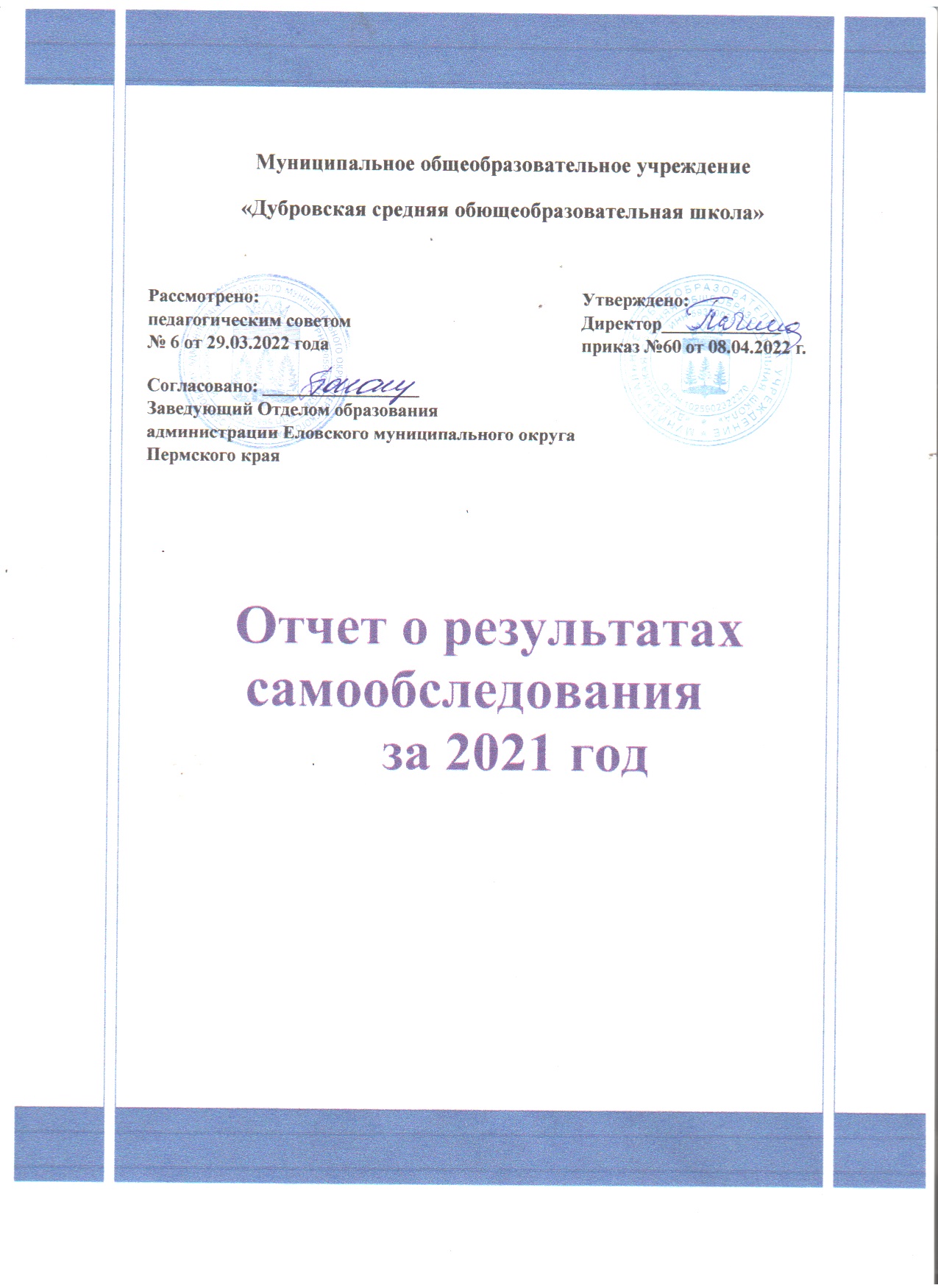 Аналитическая частьI. Общие сведения об образовательной организации	Основным видом деятельности Школы является реализация общеобразовательных программ начального общего, основного общего и среднего общего образования. Также Школа реализует образовательную программу дошкольного образования на базе структурного подразделения «Детский сад с.Дуброво».II. Оценка образовательной деятельности	Образовательная деятельность в Школе организуется в соответствии с Федеральным законом от 29.12.2012 № 273-ФЗ «Об образовании в Российской Федерации», ФГОС ДО, начального общего, основного общего и среднего общего образования, СанПиН 2.4.2.2821-10 «Санитарно-эпидемиологические требования к условиям и организации обучения в общеобразовательных учреждениях», основными образовательными программами по уровням, включая учебные планы, годовые календарные графики, расписанием занятий.Форма обучения:  очнаяЯзык обучения: русскийВ 2021  году образовательный процесс в МОУ «Дубровская СОШ» осуществляется в соответствии со следующими основными образовательными программами http://dubrovo.org.ru/index.php/layout/obrazovanie/obrazovatelnaya-programma:Основная образовательная программа ДО Основная образовательная программа НОО (1-4 классы)Основная образовательная программа ООО (5-9 классы)Основная образовательная программа среднего общего образования (10-11 классы).http://dubrovo.org.ru/index.php/layout/obrazovatelnye-standarty/fgos-ovz:Адаптированная общеобразовательная программа начального общего образования Адаптированная общеобразовательная программа основного общего образования	Обновление содержания образования в 2021 году происходило за счет реализации курсов «Родной русский язык» и «Родная русская литература» (1-9 классы), а также курсов внеурочной деятельности.	
	В 2021 году в образовательной деятельности произошли ключевые изменения. Они связаны с подготовкой к переходу на новые ФГОС, реализацией программ воспитания и широким внедрением дистанционного обучения. При этом продолжали действовать антикоронавирусные ограничения, что не позволило в полной мере реализовать планы образовательного учреждения.Структура школы: Структурное подразделение «Детский сад с.Дуброво» - 1 разновозрастная группа; Начальное общее образование (1 – 4 классы) -  4 общеобразовательных класса; Основное общее образование (5 – 9 классы) – 5 общеобразовательных классов; Среднее (полное) общее образование (10 –11 классы) – 1 общеобразовательный класс.Контингент  «Детский сад с.Дуброво» - 29 воспитанников, на конец 2021 г. – 14.	Среднегодовая численность детей в ДОУ в 2021 году составила 10,7 человек, что соответствует санитарным нормам. Контингент воспитанников снижается, движение воспитанников происходит по объективным причинам (переезд родителей).Школа – 102 человека на начало 2021 года, на конец 2021 года - 88.	Среднегодовая численность детей в школе составила 95  человек.Средняя наполняемость классов по школе в 2021 учебном году составила 8,5 человека, что соответствует санитарным нормам ведения образовательного процесса. Контингент обучающихся снижается, движение учащихся происходит по объективным причинам (снижение рождаемости, переезд родителей).Количество детей-инвалидов и детей с ОВЗ:	Со статусом «ребенок-инвалид» дети обучаются по общеобразовательным программам начального (4 класс) и среднего общего (11 класс) образования. Все успешно освоили ООП НОО и ООО по итогам года и переведены в следующий класс.	В целом сохраняется контингент учащихся с ОВЗ. Школьники переводятся на обучение по АООП на основании заключений  ТПМПК. В соответствии с Учебным планом АООП проведены  коррекционно-развивающие занятия по предметам, часы выданы в полном объёме. Отмечается положительная динамика предметных результатов, а также 100% вовлеченность уч-ся во внеурочную деятельность.Режим образовательной деятельности организован согласно годовому календарному учебному графику на учебный год. http://dubrovo.org.ru/index.php/layout/obrazovatelnye-standarty/fgos-ovzВоспитательная работаВоспитательная работа во втором полугодии 2020/21 учебного года осуществлялась в соответствии с программой духовно-нравственного развития ООП НОО и программами воспитания и социализации ООП ООО и СОО по следующим направлениям:гражданское воспитание;патриотическое воспитание;духовно-нравственное воспитание;трудовое воспитание;На 2021/22 учебный год школа разработала Рабочую программу воспитания.  http://dubrovo.org.ru/index.php/layout/dokumenty/rabochaya-programma-vospitaniyaВоспитательная работа по ней осуществляется по следующим модулям:инвариантные – «Классное руководство», «Школьный урок», «Курсы внеурочной деятельности», «Работа с родителями», «Самоуправление», «Профориентация»;вариативные – «Ключевые общешкольные дела»; «Детские общественные объединения»; «Организация предметно-эстетической среды»Модуль «Классное руководство» педагогами реализуется через проведение работы по созданию благоприятного микроклимата в коллективе, организацию совместных мероприятий по разрешению конфликтных ситуаций, тематических классных часов по сплочению коллектива при проведении классных и общешкольных дел, например «Урок толлерантности», «Надо ли сориться?». Проводятся беседы о необходимости соблюдения правил и норм человеческого общества, нахождения компромиссов при затруднительных ситуациях. Модуль «Работа с родителями»  реализуется через индивидуальные беседы, родительские собрания, дистанционно в школьных сообществах, в которых размещаются  памятки по разрешению конфликтных ситуаций, связанных с поведением и успеваемостью учащихся; анонсы вебинаров и консультаций онлайн с центром психолого-педагогической помощи «Когда краски начинают выцветать. Разговор о подростковой депресссивности», «Паталогические привычки детей». Модуль «Самоуправление» реализуется с  помощью созданного органа детского самоуправления «Совет Дела». Совет Дела организует проведение общешкольных дел, с помощью распределения мероприятий по проведению и организации традиционных школьных праздников и событий. Начало детского самоуправления идёт от организации работы в классах, начиная с начальной школы создаются внутриклассные творческие группы, с распределением обязанностей «Велопробег «Навстречу победе», также  учащиеся организовали онлайн-поздравление на День учителя  с созданием видеороликов. Модуль «Организация предметно-эстетической среды»  реализуется при участии Совета Дела совместно с педагогом-организатором, согласно плана общешкольных и классных мероприятий, оформляются помещения школы, проводятся творческие конкурсы к праздникам, выставки поделок с уроков, н-р, «В мастерской Деда Мороза». Воспитательные события в Школе проводятся в соответствии с календарными планами воспитательной работы НОО, ООО и СОО. Они конкретизируют воспитательную работу модулей рабочей программы воспитания по уровням образования. Виды и формы организации совместной воспитательной деятельности педагогов, школьников и их родителей, разнообразны:коллективные школьные дела; спортивные и познавательные квесты; классные праздники;  природоохранные акции, трудовые десанты, беседы, познавательные игры, викторины, творческие конкурсы, общественные акции, тематические классные часы к праздникам и знаменательным датам с просмотром виеороликов и презентаций,экскурсии, создание видеороликов к праздникам и знаменательным датам.В связи с запретом на массовые мероприятия по СП 3.1/2.4.3598-20 школьные и классные воспитательные мероприятия в 2021 году проводились в своих классах. В периоды с 01.05.2021 по 10.05.2021 и с 23.10.2021 по 07.11.2021 в условиях дистанционного обучения воспитательная работа Школы осуществлялась в дистанционном формате.Обучающиеся совместно с родителями принимали активное участие в воспитательных событиях школьного и муниципального уровней к Дню Победы, Дню независимости России. 	Внеурочная работа в начальной и основной школе ориентирована на создание условий для неформального общения ребят одного класса или учебной параллели, имеет выраженную воспитательную и социально-педагогическую направленность. В процессе многоплановой внеурочной работы можно обеспечить развитие общекультурных интересов школьников, способствовать решению задач нравственного воспитания.	Цель организации внеурочной деятельности МОУ «Дубровская СОШ» в соответствии с ФГОС НОО и ФГОС ООО - создание условий для достижения учащимися необходимого для жизни в обществе социального опыта и формирования принимаемой обществом системы ценностей, создание условий для многогранного развития и социализации каждого учащегося в свободное от учёбы время; создание воспитывающей среды, обеспечивающей активизацию социальных, интеллектуальных интересов учащихся, развитие здоровой, творчески растущей личности, с формированной гражданской ответственностью и правовым самосознанием, подготовленной к жизнедеятельности в новых условиях, способной на социально значимую практическую деятельность, реализацию добровольческих инициатив.В школе разработана и внедрена оптимизационная модель внеурочной деятельности на основе оптимизации всех внутренних ресурсов школы.Внеурочная деятельность в МОУ «Дубровская СОШ» организуется по следующим направлениям:	-Спортивно-оздоровительное направление создает условия для полноценного физического и психического здоровья учащихся, помогает им освоить гигиеническую культуру, приобщить к здоровому образу жизни, формировать привычку к занятиям  физической культурой; формирует потребность в системных занятиях физкультурой и спортом, и укрепления здоровья детей; развивает творческую самостоятельность посредством освоения двигательной деятельности; формирует и совершенствует двигательные навыки ориентировки в пространстве, оптимизирует психофизиологическое состояние у обучающихся с ОВЗ.-Духовно-нравственное направление направлено на освоение обучающимися духовных  ценностей мировой и отечественной культуры, подготовка их к самостоятельному выбору нравственного образа жизни, формирование гуманистического мировоззрения, стремления к самосовершенствованию и воплощению духовных ценностей в жизненной практике; направлено на создание условий для проявления и развития ребёнком своих интересов на основе выбора, постижения духовно-нравственных ценностей и культурных традиций; привитие у учащихся любви к Родине, ознакомление с историей родного края, культурных и природных особенностей Пермского края; знакомство с достопримечательностями и загадками малой Родины.	-Социальное направление помогает обучающимся освоить разнообразные способы деятельности: трудовые, игровые, художественные, двигательные, развить активность и пробудить стремление к самостоятельности и творчеству. Формирует у детей социально ответственной позиции, расширения их кругозора и круга общения.	-Общеинтеллектуальное направление предназначено помочь учащимся освоить разнообразные доступные им способы познания окружающего мира, развить познавательную активность, любознательность,творческие способности; выявить лидеров, одаренных и разносторонне развитых школьников.	-Общекультурное направление	ориентирует	ребят	на	доброжелательное, бережное, заботливое отношение к миру, формирование активной жизненной позиции, развитие творческих способностей  обучающихся посредством формирования их познавательных интересов, способствовать стремлению своим трудом создавать вокруг себя красоту.	Итогом реализации курсов внеурочной деятельности спортивно-оздоровительного направления участие учащихся в школьных и муниципальных соревнованиях и достижение новых спортивных побед. При реализации курсов  внеурочной деятельности духовно-нравственного направления учащиеся приняли участие в конкурсе «Марафон знаний» 3 участника, познакомились с произведениями пермских писателей, изучили природу родного края.	В рамках курсов общекультурного направления ребята изготовили подарки для учителей и ветеранов педагогического труда, открытки на 9 Мая, поделки в «Мастерскую Деда Мороза»  	Профилактика правонарушений реализовывалась согласно плану мероприятий МОУ «Дубровская СОШ» по  профилактике безнадзорности, правонарушений, преступлений среди несовершеннолетних, употребления несовершеннолетними спиртных напитков, наркотических, токсических, психотропных веществ. лидерских качеств, организаторских умений и навыков. 	Большое внимание в школе отводится формированию безопасного поведения и формированию здорового образа жизни:- Проведение ежедневных физкультминуток на уроках и утренней зарядки для ребят  1-4 классов ;-Организация и проведение Дня Бега, -система профилактических мер в рамках предмета ОБЖ; технологии, биологии, физики, окружающего мира-акция «Внимание – дети!» по профилактике дорожно-транспортного травматизма;-Организация и проверка средств противопожарной защиты;-Обновление уголков гражданской защиты и безопасности, оформление уголка антитеррористической защищенности;- проведение инструктажей, практических тренировок при ЧС- конкурс  рисунков «Супергерои против гриппа и простуды» и «Здоровое питание»;- викторина «Азбука здоровья», - познавательная игра – викторина «Разговор о правильном питании»;- выпуск стенгазет «Чего боится вирус?», «Мы за здоровое питание»;	С 2019 года школа и ДОУ включились в реализацию краевого проекта «Сохраним семью - сбережем Россию». Совместная педагогическая деятельность семьи и школы реализуется через:  участие в коллективно-творческих делах; школьных конкурсах;совместные социальные проекты;привлечение родителей к подготовке и проведению праздников, мероприятий;организация и проведение семейных встреч, конкурсов и викторин;участие родителей в конкурсах, акциях, проводимых в школе;участие в художественном оформлении классов, групповых.Была сокращена очная работа с родителями в связи с противовирусными ограничениями, но выросло количество онлайн-событий.	В 2021 году ДОУ проводило планомерную целенаправленную работу с родителями. В работе с родителями решались следующие задачи:-Повышение педагогической культуры родителей.-Изучение и обобщение лучшего опыта семейного воспитания.-Приобщение родителей к участию в жизни детского сада через поиск и внедрение наиболее эффективных форм работы.В начале года в каждой возрастной группе проходят собрания, на которых родителей знакомят с задачами воспитания и обучения детей на данный учебный год.Пропаганда педагогических знаний ведется через систему наглядной агитации. В группах оформлены “Уголки для родителей”, где помещаются консультации по всем разделам программы, по вопросам оздоровления и воспитания детей. В специальных папках имеется подборка методических рекомендаций для родителей.Воспитатели ежедневно оформляют информационные стенды для родителей: “Чем мы занимались”, “Закрепите дома”, “Выучите вместе с детьми”.В течение года проводятся индивидуальные консультации с родителями. Воспитатели дошкольных групп при составлении календарного планирования в начале каждого месяца прописывают работу с родителями, где указывают темы индивидуальных и групповых консультаций, тематику наглядной информации.Для обеспечения наибольшей эффективности работы с родителями на новый учебный год проводится анкетирование во всех группах с целью выявления наиболее приемлемых и эффективных форм работы с семьей.	В 2021 году в школе общение с родителями было организовано в соответствии с санитарными правилами  в условиях распространения коронавирусной инфекции. Классные руководители осуществляли работу с родителями индивидуально, посредством мессенджеров и телефонов. Отмечается снижение активности родителей в 5-9 классах. В ДОУ посещаемость родителями собраний стабильно высокая (60%-90%).	В ОУ организовано информирование родителей о процессе и результатах воспитания учащихся:- сайт школы http://dubrovo.org.ru- социальные сети  (публичная группа ВКОНТАКТЕ)- группы классов ВКонтакте- классные родительские собрания- ЭПОС	Можно отметить положительные моменты воспитательной работы классных руководителей:1.  Классные руководители работают по плану воспитательной работы, в основе которого лежат идеи сотрудничества, формирования единого воспитательного развивающего пространства. 2. В классах организовано самоуправление. На классных стендах оформляются законы класса, поручения одноклассников и актив, занятия по секторам, классных стенгазет.3. Создаются условия для выявления и развития способностей детей, саморазвития, самоопределения и самореализации; организуются разнообразные мероприятия творческой, общественно значимой деятельности.    При выборе форм учитываются возрастные особенности, интересы и особенности коллектива.   4. В классах формируются и развиваются традиции: день именинника, классные праздники, приготовление подарков своими руками, походы, социальные акции, трудовые десанты.5. Взаимодействие классных руководителей и родителей проходит в форме:
- информированности об организации и результатах учебно-воспитательного процесса;
- взаимопомощи в решении сложных проблем; 
- включения  родителей в процесс соуправления школой, классным коллективом        - проведения тематических родительских собраний;- организации совместных классных мероприятий и участия в школьных мероприятиях, социальных проектах и акциях;6. Осуществляется сотрудничество со специалистами социума: работниками сельской библиотеки, организаторами дома досуга, ГИБДД, МЧС, ГИМЦ.	По итогам года отмечается высокий уровень активности учащихся 1-11 классов в  классных мероприятиях – 71%.	Школьники принимают участие в мероприятиях школьного и муниципального уровней. Результаты участия обучающихся в творческих, интеллектуальных конкурсах и социально-значимых мероприятиях района и края:Спортивная работа	В ДОУ создана здоровьесберегающая среда, способствующая повышению устойчивости организма к неблагоприятным факторам внешней среды: •	Босохождение перед и после сна,•	Регулярные прогулки,•	Правильное и сбалансированное питание,•	Утренняя зарядка,•	Физкультурные занятия,•	Подвижные игры,•	Физкультминутки.В школе проводятся соревнования согласно календарного плана спортивных мероприятий по разным видам спорта, участниками которых являются учащиеся с 1 по 11 класс. Проведён школьный этап Всероссийской олимпиады школьников по физической культуре  для учащихся 5- 11 классах,  в которой приняли участие  10 уч-ся, на муниципальном этапе олимпиады 1 человек стал победителем и 1 - призером. Обучающиеся школы принимают активное участие в районной спартакиаде среди школ по возрастным группам (8-11 лет) и (12-17лет).	Охват обучающихся  спортивно – оздоровительными мероприятиями составляет 90%.  Выводы:-  ученики школы в целом положительно оценивают проведенные мероприятия за прошедший учебный год; они с интересом участвуют в школьных делах; уровень удовлетворенности школьной жизнью -  средний;- при небольшой активности школьников на муниципальных конкурсах возросло качество подготовки и результативность их участия;- результативность в спортивных мероприятиях муниципального уровня снижается, в связи с неучастием в некоторых спортивных мероприятиях или их отменой. Наблюдается снижение мотивации к участию в спортивных мероприятиях.III. Оценка системы управления организацией	Управление школой строится на принципах единоначалия и самоуправления. Административные обязанности распределены согласно Уставу, штатному расписанию, четко распределены функциональные обязанности согласно квалификационным характеристикам. 	Общее управление школой осуществляет директор школы в соответствии с действующим законодательством. Органы управления  образовательным учреждением:Общее собрание  трудового коллектива школыПедагогический совет    Все перечисленные структуры совместными усилиями решают основные задачи образовательного учреждения и соответствуют Уставу  МОУ «Дубровская СОШ»Организация управления образовательного учреждения соответствует уставным требованиям. Собственные нормативные и организационно-распорядительные документации соответствуют действующему законодательству и Уставу.Ведущим принципом управления является согласование интересов субъектов образовательной деятельности: обучающихся, родителей, учителей на основе открытости   и ответственности всех субъектов образовательного процесса за образовательные результаты.Выводы: Существующая система управления образовательной организацией способствует достижению поставленных целей и задач, запросам участников образовательного процесса, реализации компетенций образовательной организации, закрепленных в ст. 26 1 и ст. 28 2 Федерального закона № 273-ФЗ от 27.12.2012 «Об образовании в Российской Федерации». Изменения в управлении не планируются.IV. Содержание и качество подготовки обучающихся	В структурном подразделении «Детский сад с.Дуброво» реализация образовательной программы уровня ДО  показывает следующие результаты (начало-конец года в %):ОО «Социально-коммуникативное развитие» 68% - 72% ОО «Познавательное развитие» 60% - 72%ОО «Речевое развитие» 40% - 52%ОО «Художественно-эстетическое развитие» 52% - 68%ОО «Физическое развитие» 64% - 76%	Результаты диагностики показывают рост уровня развития детей в течение года, что говорит о хорошем освоении программного материала и качественной работе педагогов. 	Анкетирование на начало года показало средний уровень удовлетворенности деятельностью ДОУ для родителей – 46%. Анкетирование на конец года показало  рост удовлетворенности деятельностью ДОУ для родителей – 52%	В МОУ «Дубровская СОШ» сравнительный анализ успеваемости и качества знаний обучающихся по предметам учебного плана за последние 5 лет представлен в таблице:Данные таблицы фиксируют снижение  успеваемости в целом по школе, и качества знаний  в начальной и старшей школе, рост показателя качества знаний в основной школе (с 31% до 40%), наличие неуспевающих на всех уровнях образования.	С академической задолженностью  окончили учебный год 15 уч-ся, 4 обучающихся успешно сдали академическую задолженность и были переведены в следующий класс, 11 оставлены на повторный год обучения по заявлениям родителей.  По заявлению родителей и заключениям муниципальной ПМПК переведены на обучение по адаптированной образовательной программе -  3 обучающихся. Всего по АООП в 2020-21 у.г. обучалось – 8 человек,  успешно освоили программу АООП ООО и получили аттестат об основном общем образовании - 2 человека.	Выводы: Наблюдается снижение  качества знаний в начальной и старшей школе.Стабильное количество обучающихся с ОВЗ на уровнях начального и основного общего образования.Отмечается рост обучающихся, имеющих академическую задолженность по итогам учебного года.Результаты государственной итоговой аттестации – 2021	9 класс.	В 2021 году учащиеся 9 класса успешно сдали итоговое собеседование по русскому языку в качестве допуска к государственной итоговой аттестации. По итогам испытания все получили «зачет» за итоговое собеседование.	ГИА в основной школе было организовано согласно Порядку  проведения государственной итоговой аттестации по образовательным программам основного общего образования № 189/1513 от 07.11.2018 года.В 2021 году согласно приказу Министерства образования и науки от 16.04.2021 года №26-01-06-392 «Об утверждении порядка организации, проведения и проверки контрольных работ для обучающихся 9 классов и экстернов, осваивающих образовательные программы основного общего образования в Пермском крае в 2021 году».Результаты контрольных работ приведены в таблице. Успеваемость 100%, однако качество знаний по  географии составило 0%.Обязательные экзамены по русскому языку и математике в форме ОГЭ сдавали 5 выпускников 9 класса, в форме ГВЭ - 2 выпускника.Успеваемость по обязательным предметам составила 100%, однако качество знаний низкое.Результаты ГИА-2020 в 11 классе	В государственной итоговой аттестации в 11 классе участвовали 6 человек. Обязательные предметы: русский и математика 		Сравнительные результаты ЕГЭ-11 по предметам по выбору  за 3 года.Выпускники 11 класса выбрали большое количество предметов в качестве экзамена по выбору и в основном успешно сдают. Данная тенденция сохраняется в течение последних 3-х лет.  Результаты внешнего мониторинга.В 2021 году согласно Графику мониторинговых исследований  (Приказ  Минобр и науки ПК от 28.08.2020 г. СЭД-26-01-06-277) были проведены:Диагностика уровня метапредметных результатов в 4 классе;Диагностика метапредметных результатов в 7 классе (уровень читательской грамотности);Диагностика метапредметных результатов в 8 классе (уровень читательской грамотности);Диагностика уровня математической грамотности в 7 и 8 классах;Диагностика уровня метапредметных результатов в 9 классе;Всероссийские проверочные работы (4-8 классы).Анализ внешнего мониторинга показал следующие результаты:Диагностика уровня метапредметных результатов в 4 классе показала:  из 12 участников мониторинга 3 уч-ся показали средний уровень, 6 – ниже среднего, 3 – низкий. Тестовый балл составил 33,9, средний балл – 12,6. Самый высокий балл – 53, самый низкий – 9. Лучший результат учащиеся показали в умении читать несложные таблицы, анализировать информацию, представленную в табличном виде (58,3%), самый низкий результат  - в умении работать с данными таблицы, понимании цифры и числа (0%). Диагностика метапредметных результатов (читательская грамотность) в 7 классе  показала: из 10 участников 3 обучающихся с низким уровнем, 4 – ниже среднего, 2 – среднего, 1 – с высоким. Средний балл составил 2,3, тестовый – 35,3. Низкие показатели (0%) отмечены в умении сравнивать тексты по содержанию и стилю, извлекать из таблицы информацию в неочевидном виде, осмыслить информацию текста. Показатель 10% отмечен  в оценке стиля и формы текста, умении извлекать очевидную информацию из несплошного текста, показатель 12.5% отмечен в умении интерпретировать информацию текста. Самый высокий показатель (20%) отмечается в умении извлекать, соотносить и применять информацию несплошного текста. В сравнении, в прошлом году мониторинг читательской грамотности (6 класс, 23.04.2020 г.) показал: из 11 участников 27% - ниже среднего, 73% - средний уровень.Диагностика метапредметных результатов (читательская грамотность) в 8 классе показала: из 5 участников  2 обучающихся показали уровень ниже среднего, 2 – средний, 1 – высокий. Средний балл составил 4,2, тестовый – 51. Лучший результат учащиеся показали в умении выбрать нужный текст, найти и извлечь нужную информацию из сравнительной таблицы (60%), умении обобщить информацию текста (60%).  Показатель 0% отмечен в 6 разделах диагностики: применение информации для простейших вычислений, соотнесение информации в вопросе и тексте, умение выбрать очевидную информацию, умение подобрать аргументы  в подтверждении суждения. Также низкий уровень (10%) показали уч-ся в умении найти информацию из нескольких параметров, применить полученную информацию для простейших вычислений, объяснить смысл части текста в общем контексте, сформулировать основную мысль гипертекста, оценить текст с точки зрения его стилистики и личных предпочтений.  Результаты математической грамотности 7-8 классов и уровень метапредметных результатов в 9 классе представлены в таблице.Из таблицы видно, что процент выполнения заданий на определение математической грамотности в 7 классе  в среднем  составляет 32,5% , что является недостаточным показателем успешности.В 8 классе анализ заданий показал, что  процент выполнения задания в среднем  составляет 43.Больше половины участников внешнего мониторинга метапредметных результатов имеют средний уровень  знаний. (65%)Высокий уровень математической грамотности, подтвердив свои текущие и промежуточные оценки по математике результатами диагностики, показали 1 обучающийся 9 класса и 1 обучающаяся  8 класса. Результаты обучения слабоуспевающих учащихся подтверждаются итогами мониторинга. При этом учащиеся, обучающиеся по адаптированным образовательным программам ООО, покали средний уровень. Результаты ВПР в 2021 годуВПР показали значительное снижение результатов по сравнению с итоговой оценкой за третью четверть по русскому языку и математике в 5-8-х классах. Понизили свои результаты по русскому языку – 75 процентов обучающихся, по математике – 68 процентов, Причины несоответствия результатов ВПР и оценок:- отсутствие дифференцированной работы с обучающимися;- низкий уровень сформированности навыков самоконтроля, включая навыки внимательного прочтения текста задания, предварительной оценки правильности полученного ответа и его проверки;В 2021 году в школе практически не состоялся школьный этап Всероссийской олимпиады  для обучающихся 4-11 классов. В школе был объявлен карантин в связи с резким подъемом уровня заболевания коронавирусной инфекцией. Школьный этап состоялся по 5 предметам: русский язык, физика, история, география, технология. На муниципальный этап было допущено 3 человека (русский язык - 1, физика - 2). Все получили сертификат участника.V. Оценка организации учебного процесса	Организация образовательного процесса в Школе и структурном подразделении регламентируется режимом занятий, учебным планом, календарным учебным графиком, расписанием занятий, локальными нормативными актами школы.	Образовательная деятельность в Школе и структурном подразделении «Детский сад с.Дуброво» осуществляется по пятидневной учебной неделе для воспитанников детского сада и обучающихся 1-11-х классов. Занятия проводятся в одну смену для всех обучающихся.	В соответствии с СП 3.1/2.43598-20 и методическими рекомендациями по организации начала работы образовательных организаций c 2020/21 учебного года Школа:1. Разработала графики входа учеников через главный вход в учреждение;2. Закрепила группы и классы за кабинетами и групповыми комнатами;3. Составила и утвердила графики уборки, проветривания кабинетов/групповых и спальных комнат,  рекреаций/коридоров;4. Подготовила расписание работы столовой и приема пищи с учетом дистанцированной рассадки классов;5. Разместила на сайте школы необходимую информацию об антикоронавирусных мерах, ссылки распространяли по официальным родительским группам в ВКонтакте;6. Приобрела бесконтактные термометры, рециркуляторы передвижные и настенные для  кабинетов и столовой, средства и устройства для антисептической обработки рук, маски многоразового использования, маски медицинские, перчатки. Запасы регулярно пополняются.Во 2 полугодии 2021 года школа продолжила деятельность согласно  СП 3.1/2.43598-20.VI. Востребованность выпускников	В 2021 году  все выпускники основного и среднего общего образования определились с выбором  получения дальнейшего образования и успешно поступили. VII. Оценка кадрового обеспечения	На 31 декабря 2021 года педагогический коллектив школы  состоит из 20 педагогов, из них: 14 – учителя; 2 - АУП, 2 - воспитателя, 1 - социальный педагог, 1 - педагог-организатор;имеют высшую квалификационную категорию - 0первую квалификационную категорию – 6 соответствие занимаемой должности –  16Педагогический стаж работников:          До 3 лет             – 1  человек (5%)          от 3 до 5 лет      –0 человека(0%)          от 5 до 10 лет    – 3 человека (15%)          от 10 до 20 лет  –6 человек (30%)          свыше 20 лет    – 10 человек (60%)	В 2021 году курсовая подготовка велась в соответствии с Планом-графиком.Общие итоги аттестации педагогических и руководящих работников (на 31.12.2021)Анализируя кадровое обеспечение школы, констатируем следующее:Образовательная деятельность в школе обеспечена профессиональным педагогическим составом;Педагоги систематически повышают квалификацию, однако это не позволяет повышать активность участия педагогов в различных профессиональных конкурсах разного уровня и их профессиональный уровень. VIII. Оценка учебно-методического и библиотечно-информационного обеспеченияОбщая характеристика:объем библиотечного фонда – 9505 единиц;объем учебного фонда – 3227  единиц;художественная литература – 4622 экз.;справочники – 212 экз.;книгообеспеченность – 98  процентов;  обращаемость – 1020 единиц в год;средний уровень посещаемости – 12 человек в день;Число зарегистрированных – 120Число посещений за год - 1728Фонд библиотеки формируется за счет краевого бюджета.	Фонд библиотеки соответствует требованиям ФГОС, учебники которого входят в федеральный перечень, утвержденный Приказом Министерства просвещения РФ от 28.12.2018 года № 345 (ред. От 08.05.2019) "О федеральном перечне учебников, рекомендуемых к использованию при реализации имеющих государственную аккредитацию образовательных программ начального общего, основного общего, среднего общего образования".В библиотеке имеются электронные образовательные ресурсы – 307 дисков.На официальном сайте школы есть страница библиотеки с информацией о работе и проводимых мероприятиях библиотеки Школы.  Оснащенность библиотеки учебными пособиями достаточная. В 2021 году библиотеке передано новое помещение площадью 49 кв.м., установлены дополнительные компьютеры для самостоятельной работы обучающихся во внеурочное время.IX. Оценка материально-технической базы               Структурное подразделение «Детский сад с. Дуброво» представляет собой отдельно стоящее двухэтажное здание. Для детей созданы все необходимые условия. Групповые комнаты оборудованы согласно санитарным нормам и правилам. Территория детского сада озеленена насаждениями по всему периметру. На территории учреждения разбиты газоны и цветники. Предметно-пространственная среда ДОУ представлена:•	2 групповые комнаты, в которых создана здоровьесберегающая образовательная среда, учитывающая возрастные и индивидуальные особенности воспитанников и способствующая активизации двигательной деятельности детей. Каждая возрастная группа имеет свое название, близкое и понятное детям. •	2 игровые площадки для каждой возрастной группы. На игровых площадках расположены: игровой комплекс, качели, горки, песочницы, скамейки и др. Благодаря различному оборудованию на игровых площадках, каждый наш воспитанник может найти развлечение для себя. Дети могут общаться со сверстниками. Весело обучаться нормам социального поведения. •	Музыкальный зал, в котором созданы необходимые условия для развития музыкально-речевых, творческих способностей дошкольников (пение, игра на детских музыкальных инструментах, хореография, художественно-театральная деятельность, фольклор).•	Спортивная площадка, оборудованная для различных задач физического воспитания.	На сегодняшний день предметно-развивающая среда детского сада эстетически продумана и оформлена, но она непрерывно изменяется, развивается, позволяя успешно реализовывать те приоритетные направления и технологии, по которым работают педагоги.В 2021 году в детском саду проведен текущий ремонт канализации, отремонтирован пол в помещениях первого этажа. Организована работа кабинета для индивидуальных занятий по развитию речи.В МОУ «Дубровская СОШ» в 2021 году также создавались все условия для ведения образовательного процесса. Летом 2021 года был проведен косметический ремонт коридоров, некоторых классов, отремонтирована кровля над основным зданием школы. Велась работа над озеленением школьных рекреаций. В целях обеспечения безопасности и антитеррористической защищенности обучающихся администрацией школы проведён комплекс мероприятий, направленных на повышение уровня безопасности  образовательного учреждения:выполнение правовых актов и нормативно-технических документов по созданию здоровых и безопасных условий труда;усиление внимания к вопросам безопасности жизнедеятельности при изучении учебных предметов и занятий во внеурочное время;изучение в рамках учебного плана школы предмета ОБЖ в 5-11 классах;организация обучения учащихся и сотрудников школы по ГО и ЧС, ПБ, ОТ;выпуск в школе инструкций, памяток, брошюр на тему: «Действия обучающихся и сотрудников при возникновении экстремальных и чрезвычайных ситуаций»;соблюдение норм и правил  СанПиН;проведение своевременных инструктажей по ОТ, ПБ, ГО и ЧС обучающихся и работников;организация взаимодействия педагогов и медицинских работников в интересах сохранения здоровья детей;работа мобильной кнопки тревожной сигнализации.установлено видеонаблюдение;проведение месячников безопасности детей,  ГО и ЧС, ПДД  по профилактике ПАВ и др.	Материально-техническое обеспечение школы позволяет реализовывать в полной мере  образовательные программы. В школе оборудованы 15 учебных кабинетов, все  оснащены мультимедийной техникой. Всего в школе имеется 33 компьютера, 30 из которых поступили в 2021 году по краевым проектам информатизации системы образования, из них: 20 ноутбуков, 6 телевизоров СМАРТ,  1 МФУ. В учебных целях используется 25 компьютеров, Из них доступны для использования уч-ся в свободное от основных занятий время – 25. Все компьютеры в школе находятся в составе локальных вычислительных сетей, имеют доступ к Интернету и Интранет-порталу школы. Имеется актовый зал, совмещенный со столовой, оборудован пищеблок и спортивный зал.	На спортивной стадионе школы имеется асфальтированная беговая дорожка, спортивная площадка с элементами воркаута для игр,  полосой препятствий, волейбольная спортивная площадка с мягким покрытием.VI. Оценка функционирования внутренней системы оценки качества образования	 Цель ВСОКО является объективная оценка соответствия деятельности образовательной организации,  подготовки обучающихся установленным требованиям ФГОС ДО, НОО, ООО, СОО, ФГОС ОВЗ.Федеральный закон от 29.12.2012 № 273-ФЗ «Об образовании» в РФ относит формирование внутренней системы оценки качества образования (далее ВСОКО) к компетенции образовательной организации (далее ОО).Нормативной основой плана ВШК и ВСОКО на уровне ОО является Положение о внутришкольном контроле и Положение о внутренней системе оценки качества образования (принято на заседании педагогического совета, Протокол № 1 от 29 августа 2019 года, утверждены Приказом директора от 02 сентября 2019 года № 139).	Структура ВСОКО охватывает следующие направления:качество образовательной деятельности;качество образовательных результатов;качество условий, обеспечивающих образовательную деятельность.1. В структуру первой составляющей ВСОКО входят следующие показатели:основные образовательные программы (их соответствие требованиям ФГОС начального общего, основного общего и среднего общего образования и контингенту обучающихся);реализация учебных планов и рабочих программ (соответствие требованиям ФГОС);2. Вторая составляющая ВСОКО включает:предметные результаты обучения;метапредметные результаты обучения;личностные результаты;достижения обучающихся на конкурсах, соревнованиях, олимпиадах различного уровня.3. Третья составляющая ВСОКО складывается из следующих пунктов:кадровое обеспечение, (включая повышение квалификации, методическую деятельность педагогов);материально-техническое обеспечение;информационно-развивающая среда, в том числе средства информационно-коммуникационных технологий и учебно-методическое обеспечение;психологический климат в ОО.	ВСОКО осуществляется на основе мониторингов по соответствующим направлениям.	В качестве основных объектов ВШК предусмотрены:состояние управления образовательной системой школы;учебные и внеучебные достижения обучающихся школы;физическое развитие, сохранение и поддержание психосоматического здоровья обучающихся школы;функционирование воспитательной системы школы;профессиональная деятельность педагогов школы;качество уроков и индивидуальной работы с обучающимися;качество внеурочной деятельности;санитарно-гигиенические условия;учебные и программно-методические материалы.качестве характеристик ВШК и ВСОКО каждого из объектов-элементов используются цели, формы (по периодичности – входные, предварительные, текущие, промежуточные, итоговые; по проверяемым объектам – персональные, классно-обобщающие, обзорные, комплексно-обобщающие), виды (фронтальные, тематические) и методы (наблюдение, анализ, собеседование, посещение образовательных мероприятий, изучение документации, анкетирование, хронометраж, устная или письменная проверка обученности, мониторинга), указываются ответственные исполнители и способы фиксации результатов.Методическая работа Продолжается работа по обеспечении преемственности дошкольного и начального общего уровней образования. Реализуется ФГОС ОВЗ на уровне начального и основного общего образования.В 2021 году продолжена  реализация ФГОС СОО.Для перехода с 1 сентября 2022 года на ФГОС начального общего образования, утвержденного приказом Минпросвещения от 31.05.2021 № 286, и ФГОС основного общего образования, утвержденного приказом Минпросвещения от 31.05.2021 № 287, школа разработала и утвердила дорожную карту, чтобы внедрить новые требования к образовательной деятельности. В дорожной карте определены сроки разработки основных общеобразовательных программ – начального общего и основного общего образования, вынесло на общественное обсуждение перевод всех обучающихся начального общего и основного общего образования на новые ФГОС. Для выполнения новых требований и качественной реализации программ  на 2022 год запланирована работа по обеспечению готовности всех участников образовательных отношений через работу педагогического совета, рабочих групп, родительских собраний. Деятельность рабочей группы за 2021 год по подготовке Школы к постепенному переходу на новые ФГОС НОО и ООО можно оценить как хорошую: мероприятия дорожной карты реализованы на 20 процентов. Работа продолжается в 2022 году.Повышается информационная открытость образовательной организации посредством отчета о самообследовании, ежегодно размещаемого на школьном сайте, работу официального сайта, официальной группы ВКонтакте.	В 2021 году продолжена реализация Программы развития, ключевой идеей которой является создание условий для получения качественного образования и успешной социализации выпускников сельской школы в современных условиях. Концепция отражает новый этап в развитии школы. Существует острая потребность в образовательном учреждении на селе, которое смогло бы   бережно хранить нравственные ценности, воспитывать в детях высокие духовные потребности, любовь и уважение к прошлому своей страны, своих предков, основанная на традициях Школы.  Наряду с  этим одной из главных задач школы является удовлетворение   образовательных запросов обучающихся и родителей через повышение качества образования.Таким образом, сильными сторонами образовательной организации являются: наличие опытного педагогического коллектива,  имеющего опыт по формированию профессиональных компетенций обучающихся, а также наличие комфортных условий для ведения образовательного процесса. Среди слабых сторон и проблем можно выделить: низкие результаты обучающихся на ГИА и ВПР, консервативный подход педагогов к  организации образовательного процесса, кроме этого снижение контингента обучающихся ведет к снижению бюджетного финансирования.В 2022 году образовательному учреждению предстоит работать над следующими проблемами:Несформированность внутришкольной системы повышения квалификацииПониженный уровень качества школьной образовательной и воспитательной средыРезультаты анализа показателей деятельности дошкольной образовательной организацииДанные приведены по состоянию на 30 декабря 2021 года.Результаты анализа показателей деятельности образовательной организацииДанные приведены по состоянию на 31 декабря 2021 года.	 Анализ показателей, продемонстрированный в таблицах, указывает на то, что школа имеет достаточную инфраструктуру, которая соответствует требованиям СанПиН 2.4.3648-20 "Санитарно-эпидемиологические требования к организациям воспитания и обучения, отдыха и оздоровления детей и молодежи и позволяет  реализовывать образовательные программы в полном объеме в соответствии с ФГОС общего образования.	Школа укомплектована достаточным количеством педагогических и иных работников, которые имеют высокую квалификацию и регулярно проходят повышение квалификации, что позволяет обеспечивать стабильные  результаты образовательных достижений обучающихся. Школа обеспечивает качество образования посредством реализации системно-деятельностного подхода, современных педагогических технологий, в том числе информационно-коммуникационных.Образовательные отношения в школе ориентированы не только на усвоение обучающимися предметных знаний, но и на развитие их личности, познавательных и творческих способностей, что является результатом позитивной социализации. Уровень подготовки выпускников основной и средней школы позволяет им продолжать образование в ссузах и вузах, таким образом, качество подготовки по образовательным программам соответствует требованиям государственных образовательных стандартовДиректор:      ____________________/ Пачина Л.Л./М.п.Наименование образовательной организацииМуниципальное общеобразовательное учреждение «Дубровская средняя общеобразовательная школа» (МОУ «Дубровская СОШ»)РуководительПачина Людмила ЛеонидовнаАдрес организации618173, Пермский край, Еловский район, село Дуброво, ул.Юбилейная, 1аАдрес структурного подразделения «Детский сад с.Дуброво»: 618173, Пермский край, Еловский район, село Дуброво, ул.Юбилейная, 16Телефон, факс(34 296) 32149;   (34 296) 32101Адрес электронной почтыdub-schkola@yandex.ruСайт школыhttp://dubrovo.org.ru/УчредительФункции и полномочия  Учредителя муниципального учреждения исполняет администрация Еловского муниципального района. Полномочия Учредителя школы осуществляет Отдел образования администрации Еловского муниципального  района.  Адрес: 618170, Пермский край, с. Елово, ул. Ленина, 32.Лицензиясерия 59Л01 №0004031, срок действия  - бессрочноСвидетельство о государственной аккредитациивыдано Государственной инспекцией по надзору и контролю в сфере образования Пермского края, регистрационный № 826  от 12 февраля 2016 года, выданного на срок до 18 июня 2024 года. Серия 59 АО1 №0001049Группа2016-172017-182018-192019-20202020-20212021-22Старшая 161815141014Младшая1514101513---Итого313225292314Класс 2016-172017-182018-192019-20202020-20212021-221 класс14102011972 класс11101216873 класс141210101474 класс515161012135 класс105121710126 класс18851114107 класс171812810128 класс916158599 класс12815167410 класс4826711 класс248267Итого11611312711510288Учебный год Количество детей-инвалидовКоличество детей с ОВЗ2016-2017 21 2017-2018 24 2018-2019 47 2019-2020 514 2020-2021382021-202239№МероприятиеУровеньКоличество УчастниковРезультат1. «День Учителя»школьный 7 уч-сяИзготовление подарков для учителей коробочки-органайзера для ручек и карандашей.2«Лучшее оформление класса к Новому году»школьный 102 уч-ся  1-3 место 4 призера-класса,6 сертификатов3Конкурс проектно-исследовательских работрайонный 5 участников2 победителя, 2 призёра, 1 участник4«День Победы»школьный10 участниковИзготовление поздравительных открыток на 9 Мая5«Безопасное колесо»районный 5 участников1 призер, 3 место6«Зарница»районный 5 участников3 место, номинация «Визитка»7«Зарничка»районный 5 участников2 место, номинация «Визитка», 3-е общекомандное место, 3 место, номинация «Смотр строя и песни»№/пНаименование конкурсовРезультат в общекомандном зачетеРезультат в личном первенстве                         Районный уровень                         Районный уровень                         Районный уровень                         Районный уровень1Районная спартакиада среди школ района3 место - 1-4 класс4 место - 11-17 лет2Президентские соревнования (сентябрь)3 место (1-4 класс)1 м. - 1 чел.2 м. - 1 чел.3«Кросс Нации-2021»1 м. - 1 чел.2 м. - 1 чел.3 м. - 1 чел.2 м. - 1 чел.1 м. - 3 чел.4Футбол на снегу  3 место (гр. 2005 года и старше)5Олимпиада по физической культуре (ноябрь)Не проводилась6Лыжные гонки (февраль)4 место - старшая группа4 место - младшая группа2 м. 1 чел.3м.  2чел.7Дартс2 место3 м. - 1 чел.9Турнир по настольному теннису 4 место1 м. - 1 чел.10«Лыжня России – 2021»В онлайн-формате№Ф.И.О. Должность1.Пачина Людмила ЛеонидовнаДиректор2.Козгова Марина ГригорьевнаЗаместитель директора по УВР3Гарифулина Анастасия ЮрьевнаСтарший воспитатель структурного подразделения «Детский сад д. Дуброво»                   Успеваемость  (%)                   Успеваемость  (%)                   Успеваемость  (%)                   Успеваемость  (%)                   Успеваемость  (%)                       Качество знаний (%)                       Качество знаний (%)                       Качество знаний (%)                       Качество знаний (%)                       Качество знаний (%)                       Качество знаний (%)2020-212019-202018-192017-182016-172020-212019-202018-192017-182016-17Начальная школа89919890843353414240Основная школа71808788904031343232Старшая школа931001001001007384636396ПредметКласс Кол. сдав.Средн. тестов. баллпо классу% усп.качество знанийКоличествоКоличествоКоличествоКоличествоПредметКласс Кол. сдав.Средн. тестов. баллпо классу% усп.качество знаний''5''''4''''3''''2''биология9225,5100100%0200география93331000%0030ПредметКласс Кол. сдав.Средн. тестов. баллпо классу% усп.качество знанийКоличествоКоличествоКоличествоКоличествоПредметКласс Кол. сдав.Средн. тестов. баллпо классу% усп.качество знаний''5''''4''''3''''2''Математика95441000%0050Русский язык953710020%0140Математика ГВЭ9151000%0010Русский ГВЭ91121001000100ПредметКласс Кол. сдав.Средн. тестов. балл% усп.ПредметКласс Кол. сдав.Средн. тестов. балл% усп.Математика профиль1165083Русский язык11676100Предмет2018-20192018-20192018-20192019-20202019-20202019-20202020-20212020-20212020-2021ПредметКол-во учащихся,сдававшихэкзамен, % ототобщегочислаУспеваемость в %\кол-восдавшихСредн.первич.балл/тестовыйКол-во учащихся,сдававшихэкзамен, % ототобщегочислаУспеваемость в %\кол-восдавшихСредн.первич.балл/тестовыйКол-во учащихся,сдававшихэкзамен, % ототобщегочислаУспеваемость в %\кол-восдавшихСредн.первич.балл/тестовыйБиология2/2510034/60-110031/56История---1/50%10029/56Обществознание---1/50%10032/54310032/54География1/1310024/50-110029/57Химия2/2510026/50-1011/33Физика---1/50%10021/48%210016/43Литература----УровеньУровеньУровеньУровеньПредметКлассКол-воСр. баллТест. баллКол-во 100Низ.Ниже сред.Сред.Выс.Математическая грамотность7106,9041,5000550Математическая грамотность8713,0048,0001141Метапредметные результаты9428,5056,25001212128,5056,25017112№класспредмет    Понизили (Отметка < Отметка по журналу) % Подтвердили (Отметка = Отметке по журналу) % Повысили (Отметка > Отметка по журналу) %14Русский язык09 (75%)324Математика 128 (62%)35Русский язык6 (60%)3145Математика 8 (72%)3056Русский язык7 (58%)5066Математика 5 (42%)6177Русский язык8 (80%)2087Математика 5 (56%)4098Русский язык4 (100 %)00108Математика 3 (100%)00ГодвыпускаОсновная школаОсновная школаОсновная школаОсновная школаСредняя школаСредняя школаСредняя школаСредняя школаСредняя школаГодвыпускаВсегоПерешли в10-й классШколыПошли насрочнуюслужбу попризывуПоступили впрофессиональную ООВсегоПоступилив ВУЗПоступили впрофессиональную  ООУстроилисьна работуПошли насрочнуюслужбу попризыву20171270521100201882154310020191560981601202015708220002021800864200Категории работниковКоли-чествоИз них аттестовано в2021 году по категориямИз них аттестовано в2021 году по категориямИз них аттестовано в2021 году по категориямВсего  человекимеют категорииВсего  человекимеют категорииВсего  человекимеют категорииВсего  человекимеют категорииКатегории работниковКоли-чествоСоответствиеПерваяВысшаясоответствиеПерВаяВысшаябез соотв.Руководители1 ---1---ЗаместителиРуководителей1---1---Педагоги1411-86--Ост. Педработники21--2---Воспитатели2-2-N п/пПоказателиЕдиница измерения1.Образовательная деятельность1.1Общая численность воспитанников, осваивающих образовательную программу дошкольного образования, в том числе:14 человек1.1.1В режиме полного дня (8-12 часов)14 человек1.1.2В режиме кратковременного пребывания (3-5 часов)0 человек1.1.3В семейной дошкольной группе0 человек1.1.4В форме семейного образования с психолого-педагогическим сопровождением на базе дошкольной образовательной организации0 человек1.2Общая численность воспитанников в возрасте до 3 лет0 человек1.3Общая численность воспитанников в возрасте от 3 до 8 лет14 человека1.4Численность/удельный вес численности воспитанников в общей численности воспитанников, получающих услуги присмотра и ухода:человек/%1.4.1В режиме полного дня (8-12 часов)14 человек/ 100%1.4.2В режиме продленного дня (12-14 часов) 0 человек/0 %1.4.3В режиме круглосуточного пребывания0 человек/0 %1.5Численность/удельный вес численности воспитанников с ограниченными возможностями здоровья в общей численности воспитанников, получающих услуги:человек/%1.5.1По коррекции недостатков в физическом и (или) психическом развитии0 человек/0 %1.5.2По освоению образовательной программы дошкольного образования0 человек/0 %1.5.3По присмотру и уходу0 человек/0 %1.6Средний показатель пропущенных дней при посещении дошкольной образовательной организации по болезни на одного воспитанника    13 дней1.7Общая численность педагогических работников, в том числе:3 человека1.7.1Численность/удельный вес численности педагогических работников, имеющих высшее образование2 человека/66 %1.7.2Численность/удельный вес численности педагогических работников, имеющих высшее образование педагогической направленности (профиля)2 человека/66 %1.7.3Численность/удельный вес численности педагогических работников, имеющих среднее профессиональное образование1 человека/ 34 %1.7.4Численность/удельный вес численности педагогических работников, имеющих среднее профессиональное образование педагогической направленности (профиля)1 человек/34 %1.8Численность/удельный вес численности педагогических работников, которым по результатам аттестации присвоена квалификационная категория, в общей численности педагогических работников, в том числе:человек/%1.8.1Высшая0 человек/0 %1.8.2Первая0 человек/0 %1.9Численность/удельный вес численности педагогических работников в общей численности педагогических работников, педагогический стаж работы которых составляет:человек/%1.9.1До 5 лет0 человек/0 %1.9.2Свыше 30 лет1 человек/34 %1.10Численность/удельный вес численности педагогических работников в общей численности педагогических работников в возрасте до 30 лет0 человека/0 %1.11Численность/удельный вес численности педагогических работников в общей численности педагогических работников в возрасте от 55 лет1 человек/34 %1.12Численность/удельный вес численности педагогических и административно-хозяйственных работников, прошедших за последние 5 лет повышение квалификации/профессиональную переподготовку по профилю педагогической деятельности или иной осуществляемой в образовательной организации деятельности, в общей численности педагогических и административно-хозяйственных работников2 человека/66%1.13Численность/удельный вес численности педагогических и административно-хозяйственных работников, прошедших повышение квалификации по применению в образовательном процессе федеральных государственных образовательных стандартов в общей численности педагогических и административно-хозяйственных работников0 человека/0%1.14Соотношение "педагогический работник/воспитанник" в дошкольной образовательной организации3/141.15Наличие в образовательной организации следующих педагогических работников:1.15.1Музыкального руководителяНет1.15.2Инструктора по физической культуреНет1.15.3Учителя-логопедаНет1.15.4ЛогопедаНет1.15.5Учителя- дефектологаНет1.15.6Педагога-психологаНет2.Инфраструктура2.1Общая площадь помещений, в которых осуществляется образовательная деятельность, в расчете на одного воспитанника366,5 кв.м. на 23 воспитанников15,9 кв.м2.2Площадь помещений для организации дополнительных видов деятельности воспитанников50 кв.м.2.3Наличие физкультурного залаНет2.4Наличие музыкального залаДа2.5Наличие прогулочных площадок, обеспечивающих физическую активность и разнообразную игровую деятельность воспитанников на прогулкеДаПоказателиЕдиница измеренияКоличествоОбразовательная деятельностьОбразовательная деятельностьОбразовательная деятельностьОбщая численность учащихсяЧеловек85Численность учащихся по образовательной программе начального общего образованияЧеловек34Численность учащихся по образовательной программе основного общего образованияЧеловек44Численность учащихся по образовательной программе среднего общего образованияЧеловек7Численность (удельный вес) учащихся, успевающих на «4» и «5» по результатам промежуточной аттестации, от общей численности обучающихсячеловек (процент)33 (39)Средний балл ГИА выпускников 9 класса по русскому языкуБалл37Средний балл ГИА выпускников 9 класса по математикеБалл44Средний балл ЕГЭ выпускников 11 класса по русскому языкуБалл76Средний балл ЕГЭ выпускников 11 класса по математикеБалл50Численность (удельный вес) выпускников 9 класса, которые получили неудовлетворительные результаты на ГИА по русскому языку, от общей численности выпускников 9 классачеловек (процент)0Численность (удельный вес) выпускников 9 класса, которые получили неудовлетворительные результаты на ГИА по математике, от общей численности выпускников 9 классачеловек (процент)0Численность (удельный вес) выпускников 11 класса, которые получили результаты ниже установленного минимального количества баллов ЕГЭ по русскому языку, от общей численности выпускников 11 классачеловек (процент)0Численность (удельный вес) выпускников 11 класса, которые получили результаты ниже установленного минимального количества баллов ЕГЭ по математике, от общей численности выпускников 11 классачеловек (процент)1/17Численность (удельный вес) выпускников 9 класса, которые не получили аттестаты, от общей численности выпускников 9 классачеловек (процент)0Численность (удельный вес) выпускников 11 класса, которые не получили аттестаты, от общей численности выпускников 11 классачеловек (процент)0Численность (удельный вес) выпускников 9 класса, которые получили аттестаты с отличием, от общей численности выпускников 9 классачеловек (процент)0Численность (удельный вес) выпускников 11 класса, которые получили аттестаты с отличием, от общей численности выпускников 11 классачеловек (процент)0Численность (удельный вес) учащихся, которые принимали участие в олимпиадах, смотрах, конкурсах, от общей численности обучающихсячеловек (процент)45/53Численность (удельный вес) учащихся – победителей и призеров олимпиад, смотров, конкурсов от общей численности обучающихся, в том числе:человек (процент)− регионального уровнячеловек (процент)0− федерального уровнячеловек (процент)0− международного уровнячеловек (процент)0Численность (удельный вес) учащихся по программам с углубленным изучением отдельных учебных предметов от общей численности обучающихсячеловек (процент)0Численность (удельный вес) учащихся по программам профильного обучения от общей численности обучающихсячеловек (процент)0Численность (удельный вес) учащихся по программам с применением дистанционных образовательных технологий, электронного обучения от общей численности обучающихсячеловек (процент)0Численность (удельный вес) учащихся в рамках сетевой формы реализации образовательных программ от общей численности обучающихсячеловек (процент)0Общая численность педработников, в том числе количество педработников:человек− с высшим образованием (с профессиональной переподготовкой)человек3− высшим педагогическим образованиемчеловек9− средним профессиональным образованиемчеловек1− средним профессиональным педагогическим образованиемчеловек5Численность (удельный вес) педработников с квалификационной категорией от общей численности таких работников, в том числе:человек (процент)− с высшейчеловек (процент)0− первойчеловек (процент)6/30Численность (удельный вес) педработников от общей численности таких работников с педагогическим стажем:человек (процент)− до 5 летчеловек (процент)0/0− больше 30 летчеловек (процент)3/15Численность (удельный вес) педработников от общей численности таких работников в возрасте:человек (процент)− до 30 летчеловек (процент)0/0− от 55 летчеловек (процент)3/15Численность (удельный вес) педагогических и административно-хозяйственных работников, которые за последние 5 лет прошли повышение квалификации или профессиональную переподготовку, от общей численности таких работниковчеловек (процент)18/100Численность (удельный вес) педагогических и административно-хозяйственных работников, которые прошли повышение квалификации по применению в образовательном процессе ФГОС, от общей численности таких работниковчеловек (процент)18/100ИнфраструктураИнфраструктураИнфраструктураКоличество компьютеров в расчете на одного учащегосяединиц0,40Количество экземпляров учебной и учебно-методической литературы от общего количества единиц библиотечного фонда в расчете на одного учащегосяединиц95Наличие в школе системы электронного документооборотаДа/нетдаНаличие в школе читального зала библиотеки, в том числе наличие в ней:да/нетДа− рабочих мест для работы на компьютере или ноутбукеда/нет3− медиатекида/нетда− средств сканирования и распознавания текстада/нетДа− выхода в интернет с библиотечных компьютеровда/нетДа− системы контроля распечатки материаловда/нетНетЧисленность (удельный вес) обучающихся, которые могут пользоваться широкополосным интернетом не менее 2 Мб/с, от общей численности обучающихсячеловек (процент)85/100Общая площадь помещений для образовательного процесса в расчете на одного обучающегосякв. М18,6